Groepssessies in de natuur voorjaar 2024Zaterdag 3 februari van 9u30 tot 12u – Hoeve Hangerijn, Gemeneweideweg-Zuid 113, 8310 BruggeZaterdag 2 maart van 9u30 tot 12u – Ryckeveldebos (parking hondenweide)Zaterdag 30 maart van 9u30 tot 12u - Assebroekse Meersen, Kerkdreef Brugge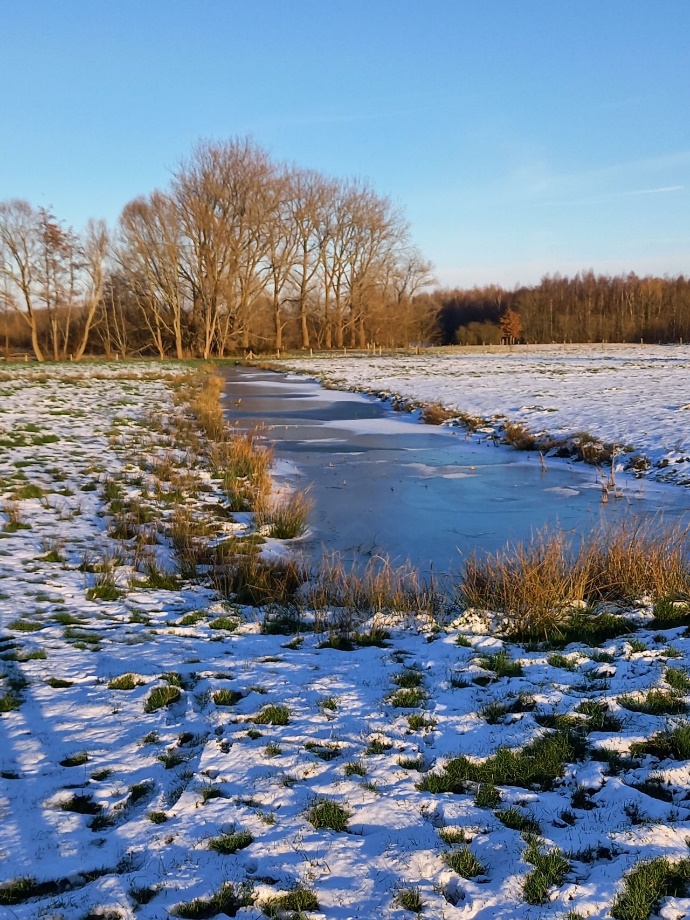 Prijs: 40 euro/sessie of 1u via loopbaancheques100 euro/3 sessies Meer info:Inge VandemoorteleInge@volgjenatuur.be 0496 57 55 67                                                                                          		             